Сведения о текущих (оставшихся) объемах лимитов по банкам-партнерам по состоянию на 01.04.2015г.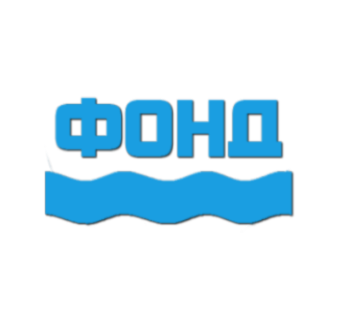 Некоммерческая организация«Фонд содействия кредитованию субъектов малого и среднего предпринимательства Амурской области»Наименование банка-партнераОбъем лимита поручительства всего (тыс.руб.)Остаток лимита поручительства (тыс.руб.)ОАО «Сбербанк России»105 000 45 953,4ОАО «Сбербанк России» (банковские гарантии)15 00015 000ОАО «Россельхозбанк»196 000 131 606,8ООО Банк Оранжевый (ООО «ПромСервисБанк»)3 000 703,8«Азиатско-Тихоокеанский Банк» (ОАО)47 800 14 625Банк ВТБ 24 (ПАО) 100 000 40 905,5ПАО «Промсвязьбанк»30 000 16 500ОАО «ТЭМБР-БАНК»10 000 5 450ОАО «МДМ Банк»4 400 4 400ПАО Банк «ФК Открытие»18 800 14 040Нераспределенный резерв55 00055 000ИТОГО585 000 344 184,5